Awdurdod Parc Cenedlaethol Arfordir Penfro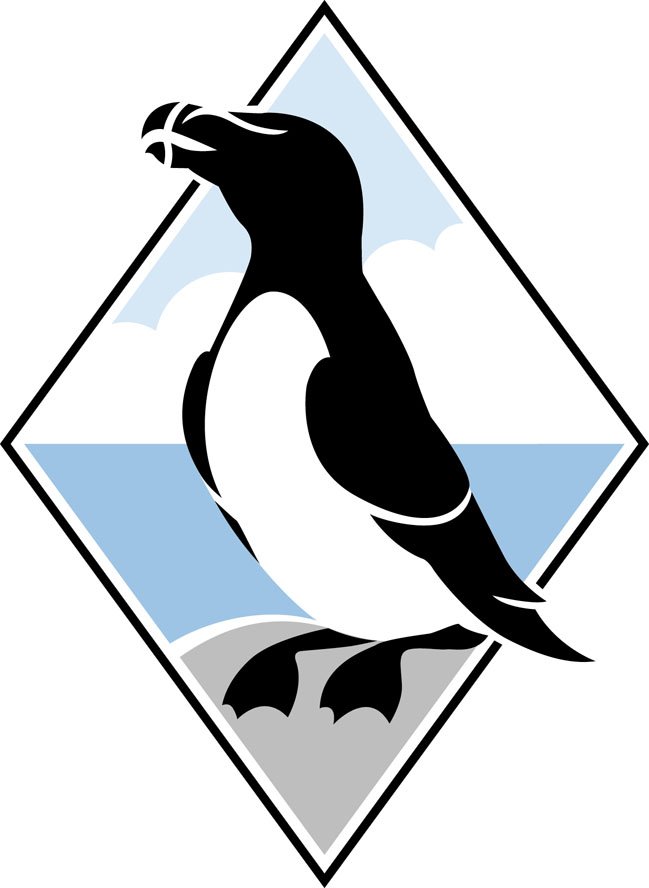 RHESTR CYDNABYDDIAETH ARIANNOL AELODAU 2023-24Mehefin 2023Mae’r ddogfen hon ar gael yn Saesneg hefydMae'r Cynllun hwn yn cael ei wneud o dan Fesur Llywodraeth Leol (Cymru) 2011 mewn perthynas â Rheoliadau Panel Annibynnol Cymru ar Gydnabyddiaeth Ariannol sy'n gymwys i daliadau a wneir i Aelodau ac Aelodau Cyfetholedig awdurdodau lleol, Awdurdodau Parciau Cenedlaethol ac Awdurdodau Tân ac Achub.1.	Cyflog Sylfaenol1.1	Bydd Cyflog Sylfaenol yn cael ei dalu i bob Aelod o'r Awdurdod.1.2	Yn unol â'r Rheoliadau, bydd cyfradd y Cyflog Sylfaenol yn cael ei hadolygu bob blwyddyn fel a benderfynir gan Banel Annibynnol Cymru ar Gydnabyddiaeth Ariannol.1.3	Lle mae cyfnod swydd Aelod yn dechrau neu'n gorffen heblaw am ar ddechrau neu ddiwedd blwyddyn, bydd ei hawl i gael y Cyflog Sylfaenol ar sail pro-rata.1.4	Nid oes mwy nag un Cyflog Sylfaenol yn daladwy i Aelod o'r Awdurdod.2.	Uwch Gyflogau2.1	Bydd Aelodau mewn swyddi penodol yn cael Uwch Gyflog fel a nodir yn Atodlen 1.2.2	Yn unol â'r Rheoliadau, bydd cyfraddau’r Uwch Gyflogau yn cael eu hadolygu'n flynyddol fel a bennir gan Adroddiad Blynyddol neu Atodol Panel Annibynnol Cymru ar Gydnabyddiaeth Ariannol.2.3	Dim ond un Uwch Gyflog sy’n daladwy i Aelod o'r Awdurdod.2.4	Mae pob Uwch Gyflog yn cynnwys y Cyflog Sylfaenol.2.5	Ni all Aelod sy’n derbyn Uwch Gyflog wrth ei awdurdod/hawdurdod cyfansoddol gael cyflog gan yr Awdurdod Parc Cenedlaethol.2.6	Lle mae tymor Aelod sy’n derbyn Uwch Gyflog yn dechrau neu'n gorffen ar adeg heblaw am ddechrau neu ddiwedd blwyddyn, bydd ei hawl i Gyflog ar sail pro-rata.3.	Penderfyniad i Ildio Hawl am Lwfans3.1	Gall Aelod, drwy hysbysiad ysgrifenedig a gyflwynir i Swyddog Priodol yr Awdurdod, yn bersonol ddewis ildio unrhyw ran o’i hawl i unrhyw gyflog, lwfans neu ffi sy'n daladwy o dan y Cynllun hwn o'r dyddiad a nodir yn yr hysbysiad.4.	Atal Aelod Dros Dro4.1	Pan fydd Aelod o'r Awdurdod yn cael ei atal dros dro, yn llwyr neu’n rhannol, o'i gyfrifoldebau neu ddyletswyddau fel Aelod o'r Awdurdod yn unol â Rhan III o Ddeddf Llywodraeth Leol 2000 (Ymddygiad Aelodau), neu Reoliadau a wnaed o dan y Ddeddf, bydd rhan y Cyflog Sylfaenol sy'n daladwy i’r Aelod hwnnw/honno mewn perthynas â'r cyfnod y mae’n cael ei atal/hatal yn cael ei ddal yn ôl gan yr Awdurdod (Adran 155 (1) o'r Mesur).4.2	Pan fydd Aelod sy’n derbyn Uwch Gyflog yn cael ei atal dros dro, yn llwyr neu’n rhannol, rhag bod yn Aelod o'r Awdurdod yn unol â Rhan III o Ddeddf Llywodraeth Leol 2000 (Ymddygiad Aelodau), neu Reoliadau a wnaed o dan y Ddeddf, rhaid i'r Awdurdod beidio â gwneud taliadau Uwch Gyflog i’r Aelod drwy gydol y cyfnod y caiff yr Aelod ei atal (Adran 155 (1) o'r Mesur).  Os yw'r atal rhannol yn ymwneud ag elfen cyfrifoldeb penodol y taliad yn unig, gall yr Aelod gadw'r Cyflog Sylfaenol.5.	Ad-dalu cyflogau, lwfansau neu ffioedd5.1	Pan fydd taliad unrhyw gyflog, lwfans neu ffi wedi cael ei wneud i Aelod o'r Awdurdod neu Aelod Cyfetholedig mewn perthynas ag unrhyw gyfnod pan fydd yr Aelod dan sylw:(a)	wedi’i atal/hatal neu ei atal/hatal dros dro o ddyletswyddau neu gyfrifoldebau Aelod neu Aelod Cyfetholedig yn unol â Rhan III o Ddeddf 2000 neu reoliadau a wnaed o dan y Ddeddf honno;(b)	yn peidio â bod yn Aelod o'r Awdurdod neu'n Aelod Cyfetholedig;(c)	mewn unrhyw ffordd arall heb yr hawl i dderbyn cyflog, lwfans neu ffi mewn cysylltiad â'r cyfnod hwnnw,bydd yr Awdurdod yn ei wneud yn ofynnol bod y cyfryw ran o'r lwfans sy'n ymwneud ag unrhyw gyfnod o'r fath yn cael ei had-dalu.6.	Taliadau6.1	Bydd taliadau’r holl lwfansau yn cael eu gwneud gan trwy gredyd banc uniongyrchol mewn rhandaliadau o un rhan o ddeuddeg o hawl blynyddol yr Aelod ar ddiwrnod gwaith olaf y mis.6.2	Pan fydd y taliad wedi arwain at Aelod yn derbyn mwy na’i hawl i gyflogau, lwfansau neu ffioedd bydd yr Awdurdod yn gofyn bod y rhan honno sy'n ordaliad yn cael ei had-dalu.6.3	Mae'r holl daliadau yn ddarostyngedig i'r dreth briodol a didyniadau Yswiriant Gwladol.7.	Cyfraniad tuag at Gostau Gofal a Chymorth Personol7.1	Bydd cyfraniad tuag at Gostau Gofal a Chymorth Personol yn cael ei dalu i Aelod neu Aelod Cyfetholedig sydd â chyfrifoldebau gofalu am blant neu oedolion dibynnol, neu ofynion gofal personol, ar yr amod bod yr Aelod yn ysgwyddo costau yn sgil darparu’r cyfryw ofal wrth ymgymryd â dyletswyddau ‘cymeradwy’ yr Awdurdod.7.2	Mae cyfraniad tuag at Gostau Gofal a Chymorth Personol yn gymwys yn achos dibynnydd o dan 16 oed, neu blentyn neu oedolyn sydd fel arfer yn byw gyda’r Aelod fel rhan o’r teulu ac na ellir ei adael heb oruchwyliaeth, y gall Aelod neu Aelod Cyfetholedig ddangos bod arnynt angen gofal.  Os oes gan Aelod neu Aelod Cyfetholedig fwy nag un dibynnydd gall yr Aelod hawlio mwy nag un lwfans, ar yr amod y gall yr Aelod ddangos bod angen gwneud trefniadau ar wahân ar gyfer gofal.7.3	Gall Aelodau cymwys hawlio cyfraniad tuag at Gostau Gofal a Chymorth Personol ar gyfer costau gwirioneddol gyda derbynneb fel a nodir yn Atodlen 1.  Dylid cyflwyno pob hawliad am gyfraniad tuag at Gostau Gofal a Chymorth Personol yn ysgrifenedig i’r Gwasanaethau Democrataidd gan nodi amseroedd, dyddiadau a’r rhesymau dros hawlio. Rhaid darparu derbynebau ar gyfer trefniadau gofal ffurfiol ac anffurfiol.8.	Absenoldeb Oherwydd Salwch i Ddeiliaid Uwch Gyflogau8.1	Mae’r trefniant hwn yn berthnasol i Aelodau sy’n ddeiliaid Uwch Gyflogau, gan gynnwys Aelodau a benodwyd gan Lywodraeth Cymru, ond nid yw’n berthnasol i Aelodau Cyfetholedig.8.2	Mae’r trefniadau ar gyfer absenoldeb tymor hir (a’i diffinnir fel absenoldeb ardystiedig y tu hwnt i bedair wythnos) fel a ganlyn:(a)	Uchafswm hyd absenoldeb oherwydd salwch o fewn y cynigion hyn yw 26 wythnos neu nes bod cyfnod yr Aelod yn y swydd yn dod i ben, pa bynnag sydd gyntaf (ond, os bydd yn cael ei ailbenodi/hailbenodi bydd unrhyw ran o’r 26 wythnos sy’n weddill yn cael ei chynnwys);(b)	O fewn y terfynau hyn gall deiliad Uwch Gyflog sydd ar absenoldeb hirdymor oherwydd salwch barhau i gael cydnabyddiaeth ariannol am y swydd a ddelir os yw’r Awdurdod yn penderfynu hynny;(c)	Mater i’r Awdurdod yw penderfynu a yw’n mynd i benodi rhywun i ddirprwyo ar ran y sawl sy’n absennol ond bydd yr Aelod sy’n dirprwyo yn gymwys i gael yr Uwch Gyflog sy’n briodol i’r swydd;(ch)	Pan fo’r Awdurdod yn cytuno i dalu Aelod sy’n dirprwyo, rhaid hysbysu Panel Annibynnol Cymru ar Gydnabyddiaeth Ariannol, a hynny o fewn 14 diwrnod i ddyddiad y penderfyniad, ynghylch y manylion gan gynnwys y swydd benodol a hyd disgwyliedig y trefniant dirprwyo.  Rhaid diwygio’r Rhestr Cydnabyddiaeth Ariannol yn unol â hynny.9.	Taliadau i Aelodau Cyfetholedig9.1	Telir ffi ddyddiol (gyda darpariaeth ar gyfer taliadau hanner diwrnod) i Aelodau Cyfetholedig, ar yr amod eu bod yn Aelodau Cyfetholedig statudol gyda hawliau pleidleisio.9.2	Bydd taliadau yn cymryd i ystyriaeth amser yn teithio yn ôl ac ymlaen i leoliad y cyfarfod, amser rhesymol ar gyfer paratoi cyn y cyfarfod a hyd y cyfarfod (hyd at uchafswm y gyfradd ddyddiol).9.3	Mae’r Swyddog Monitro yn cael ei ddynodi fel y "swyddog priodol" a bydd yn pennu’r amser paratoi, amser teithio a hyd y cyfarfod, bydd y ffi yn cael ei thalu ar sail y penderfyniad hwn.9.4	Gall y Swyddog Monitro benderfynu o flaen llaw a yw cyfarfod yn cael ei raglennu ar gyfer diwrnod llawn a bydd y ffi yn cael ei thalu ar sail y penderfyniad hwn hyd yn oed os yw’r cyfarfod yn dod i ben cyn bod pedair awr wedi mynd heibio.9.5	Mae cyfarfod hanner diwrnod yn cael ei ddiffinio fel un hyd at 4 awr.9.6	Mae cyfarfod diwrnod llawn yn cael ei ddiffinio fel un dros 4 awr.9.7	Mae’r ffi diwrnod a’r ffi hanner diwrnod ar gyfer Cadair y Pwyllgor Safonau, fel y’u pennir gan Banel Annibynnol Cymru ar Gydnabyddiaeth Ariannol, yn cael eu nodi yn Atodlen 1.9.8	Mae’r ffi diwrnod a’r ffi hanner diwrnod ar gyfer Aelodau Cyfetholedig statudol gyda hawliau pleidleisio, fel y’u pennir gan Banel Annibynnol Cymru ar Gydnabyddiaeth Ariannol, yn cael eu nodi yn Atodlen 1.10.	Lwfansau Teithio a Chynhaliaeth10.1	Egwyddorion Cyffredinol10.1.1	Caiff Aelodau ac Aelodau Cyfetholedig hawlio costau teithio wrth deithio ar fusnes yr Awdurdod ar gyfer 'dyletswyddau cymeradwy' fel y’u nodir yn Atodlen 2.  Lle bo Aelodau'n teithio ar fusnes yr Awdurdod disgwylir iddynt deithio gan ddefnyddio'r dull mwyaf costeffeithiol.  Wrth asesu pa mor gosteffeithiol ydyw trefniadau teithio, bydd ystyriaeth yn cael ei roi i’r amser teithio.  Gall hawliad Aelod nad yw'n teithio gan ddefnyddio'r dull mwyaf costeffeithiol gael ei leihau gan y swm priodol.10.1.2	Lle y bo’n bosibl dylai Aelodau rannu trafnidiaeth.10.1.3	Dylai'r pellter a hawlir am filltiroedd fod am y daith fyrraf resymol ar y ffordd o'r man ymadael at y pwynt lle mae’r ddyletswydd yn cael ei chyflawni, ac yn yr un modd o'r man lle mae’r ddyletswydd yn cael ei chyflawni i'r man dychwelyd.10.1.4	Mae cyfraddau Lwfansau Teithio a Chynhaliaeth Aelodau wedi'u nodi yn Atodlen 3 ac maent yn destun adolygiad blynyddol gan Banel Annibynnol Cymru ar Gydnabyddiaeth Ariannol.10.1.5	Pan fydd Aelod yn cael ei atal yn llwyr neu’n rhannol o'i gyfrifoldebau neu ddyletswyddau fel Aelod o'r Awdurdod yn unol â Rhan III o Ddeddf Llywodraeth Leol 2000 (Ymddygiad Aelodau), neu Reoliadau a wnaed o dan y Ddeddf, rhaid i unrhyw lwfansau teithio a chynhaliaeth sy’n daladwy iddo mewn perthynas â'r cyfnod y mae’n cael ei atal gael eu dal yn ôl gan yr Awdurdod.10.1.6	Lle darperir cludiant gan yr Awdurdod i fynychu ymweliadau safle, digwyddiadau hyfforddiant, cynadleddau a chyfarfodydd allanol, dylai’r Aelodau cyfeirio at Bolisi Teithio yr Aelodau am arweiniad.10.2.	Teithio mewn Cerbyd Personol10.2.1	Mae Panel Annibynnol Cymru ar Gydnabyddiaeth Ariannol wedi penderfynu mai’r cyfraddau teithio uchaf sy'n daladwy fydd y cyfraddau a nodir gan Gyllid a Thollau Ei Mawrhydi ar gyfer y defnydd o geir preifat, beiciau modur a beiciau pedal yn ogystal â thâl ychwanegol am unrhyw deithwyr eraill.10.2.2	Mae'r cyfraddau y filltir ar gyfer cerbydau preifat fel a bennir gan Banel Annibynnol Cymru ar Gydnabyddiaeth Ariannol wedi'u nodi yn Atodlen 3.10.2.3	Pan fydd Aelod yn defnyddio ei gerbyd preifat at ddibenion dyletswyddau cymeradwy, rhaid i'r cerbyd gael ei yswirio at ddefnydd busnes.  Rhaid darparu prawf o yswiriant priodol i'r Awdurdod ar gais.10.3	Taith Trên/Bws10.3.1	Oni bai bod caniatâd arbennig wedi’i rhoi fel arall, bydd pob tocyn a brynir yn docyn ail-ddosbarth.10.3.2	Bydd Gwasanaethau Democrataidd yn prynu tocynnau bws a rheilffyrdd angenrheidiol i Aelodau cyn y teithiau.  Os bydd angen i Aelod brynu tocyn yn uniongyrchol, sy’n annhebygol o ddigwydd, bydd y taliad yn cael ei ad-dalu ar ôl cyflwyno’r tocyn a ddefnyddiwyd a/neu dderbynneb.10.4	Costau Tacsi10.4.1	Bydd costau tacsi ond yn cael eu had-dalu lle mae eu defnydd wedi cael ei gymeradwyo ar gyfer achosion brys, lle nad oes cludiant cyhoeddus ar gael yn rhesymol, neu os oes gan Aelod angen personol penodol.  Bydd ad-daliad yn cael ei roi ar sail cyflwyno derbynneb yn unig.10.5	Costau Teithio Awyr10.5.1	Caniateir teithio mewn awyren os mai dyma'r dull mwyaf costeffeithiol o deithio.  Mae’n ofynnol cael caniatâd y Prif Weithredwr a bydd tocynnau yn cael eu prynu gan y Gwasanaethau Democrataidd.10.6	Teithio Dramor10.6.1	Bydd teithio dramor ar fusnes yr Awdurdod yn cael ei ganiatáu gydag awdurdodiad y Prif Weithredwr.  Bydd Gwasanaethau Democrataidd yn trefnu teithio a llety.10.7	Costau Teithio Eraill10.7.1	Bydd hawl gan Aelodau i gael ad-daliad ffioedd tollau, ffioedd parcio, garejis dros nos a chostau eraill sy'n gysylltiedig â theithio angenrheidiol.  Bydd ad-daliad yn cael ei roi ar sail cyflwyno derbynneb yn unig.10.8.	Llety Dros Nos10.8.1	Bydd aros dros nos yn cael ei ganiatáu lle mae busnes yr Awdurdod yn ymestyn i ddau ddiwrnod neu fwy yn unig, neu os yw'r lleoliad ar bellter o'r fath y byddai teithio’n gynnar yn y bore neu’n hwyr y nos yn afresymol.  Rhaid i bob arhosiad dros nos dderbyn caniatâd ymlaen llaw gan Reolwr y Gwasanaethau Gweinyddol a Democrataidd.10.8.2	Bydd llety dros nos yn cael ei archebu gan y Gwasanaethau Democrataidd.  Lle bynnag y bo modd, bydd y llety dros nos yn cael ei rhagdalu neu ei anfonebu.10.8.3	Bydd llety dros nos a archebwyd yn uniongyrchol gan Aelod yn cael ei ganiatáu mewn achos o argyfwng yn unig.  Bydd ad-daliad yn cael ei roi ar sail cyflwyno derbynneb yn unig a bydd ar lefel yr ystyrir ei bod yn rhesymol ac nad yw’n rhagori ar y cyfraddau a nodir yn Atodlen 3.10.9	Lwfans Cynhaliaeth10.9.1	Mae'r gyfradd gynhaliaeth ddyddiol i gwrdd â chostau prydau bwyd a lluniaeth mewn cysylltiad â dyletswyddau cymeradwy (gan gynnwys brecwast pan nad yw’n cael ei ddarparu fel rhan o lety dros nos) yn cael ei nodi yn Atodlen 3.  Mae'r gyfradd ddyddiol uchaf yn cwmpasu cyfnod o 24 awr a gellir ei hawlio ar gyfer unrhyw bryd bwyd sy'n berthnasol, ar yr amod bod cais o'r fath yn cael ei gefnogi gan dderbynneb / derbynebau)10.9. 2	Nid oes darpariaeth ar gyfer hawliadau cynhaliaeth o fewn yr Awdurdod.10.10	Ceisiadau a Thaliadau10.10.1	Rhaid i hawliad am lwfansau teithio a chynhaliaeth gael ei wneud yn ysgrifenedig o fewn pum niwrnod o ddiwedd y mis calendr y mae hawl i lwfans yn berthnasol iddo a rhaid cyflwyno’r derbynebau perthnasol gyda’r hawliad.10.10.2	Bydd lwfansau yn cael eu talu trwy gredyd banc uniongyrchol.10.11	Osgoi dyblygu10.11.1	Rhaid i hawliad am lwfans teithio neu lwfans cynhaliaeth gynnwys datganiad wedi'i lofnodi gan yr Aelod neu'r Aelod Cyfetholedig yn nodi nad yw'r Aelod/Aelod Cyfetholedig wedi gwneud ac na fydd yn gwneud unrhyw hawliad arall mewn perthynas â'r mater y mae'r hawliad yn ymwneud ag ef neu mae'n rhaid anfon datganiad o’r fath gyda'r hawliad.11.	Pensiynau11.1	Bydd yr Awdurdod yn galluogi ei Aelodau sy’n gymwys i ymuno â’r Cynllun Pensiwn Llywodraeth Leol.12.	Cefnogi gwaith Aelodau’r Awdurdod12.1	Mae Panel Annibynnol Cymru ar Gydnabyddiaeth Ariannol yn disgwyl i Aelodau gael digon o gymorth i ymgymryd â’u dyletswyddau a bod y cymorth a ddarperir yn ystyried anghenion penodol Aelodau unigryw.  Mae’n ofynnol i Bwyllgor Cynorthwyo a Datblygu Aelodau yr Awdurdod adolygu lefel y cymorth a ddarperir i Aelodau a dylai gyflwyno cynigion ar gyfer cymorth rhesymol i’r Awdurdod llawn.12.2	Dylid rhoi cyfleusterau ffôn, e-bost a rhyngrwyd digonol i bob Aelod ac Aelod Cyfetholedig i roi iddynt fynediad electronig at wybodaeth briodol.12.3	Dylid rhoi cymorth o’r fath heb unrhyw gost i unrhyw Aelod.  Ni ddylid didynnu o dâl Aelodau fel cyfraniad at gost cymorth y mae’r Awdurdod wedi penderfynu sy’n angenrheidiol er mwyn i Aelodau weithredu’n effeithiol a neu’n effeithlon.13.	Cydymffurfiaeth13.1	Yn unol â'r Rheoliadau, rhaid i'r Awdurdod gydymffurfio â gofynion Panel Annibynnol Cymru ar Gydnabyddiaeth Ariannol mewn perthynas â monitro a chyhoeddi taliadau a wnaed i Aelodau ac Aelodau Cyfetholedig fel a nodir yn Atodlen 4.Atgoffir Aelodau ac Aelodau Cyfetholedig bod hawliadau am dreuliau yn destun archwilio mewnol ac allanol.ATODLEN 1RHESTR CYDNABYDDIAETH ARIANNOL 2023-24ATODLEN 2Dyletswyddau cymeradwy:bod yn bresennol mewn cyfarfod o'r Awdurdod neu unrhyw Bwyllgor o'r Awdurdod neu unrhyw gorff y mae'r Awdurdod yn gwneud penodiadau neu enwebiadau iddo neu unrhyw bwyllgor o'r fath corff;bod yn bresennol mewn cyfarfod o unrhyw gymdeithas o awdurdodau y mae'r Awdurdod yn aelod ohoni;bod yn bresennol mewn unrhyw gyfarfod arall y mae ei gynnal wedi cael ei awdurdodi gan yr Awdurdod neu gan Bwyllgor o'r Awdurdod;dyletswydd a ymgymerir yn unol â Rheol Sefydlog sy'n ei gwneud yn ofynnol i Aelod neu Aelodau fod yn bresennol pan agorir dogfennau tendro;dyletswydd a ymgymerir mewn cysylltiad â chyflawni unrhyw swyddogaeth o'r Awdurdod sy'n grymuso’r Awdurdod, neu’n ei gwneud yn ofynnol iddo, archwilio neu awdurdodi archwilio eiddo;bod yn bresennol mewn unrhyw ddigwyddiad hyfforddi neu ddatblygu a gymeradwywyd gan yr Awdurdod;cyflawni dyletswydd arall a gymeradwywyd gan yr Awdurdod, neu unrhyw ddyletswydd o ddosbarth a gymeradwywyd, at bwrpas neu mewn cysylltiad â chyflawni swyddogaethau’r Awdurdod neu unrhyw un o’i Bwyllgorau.ATODLEN 3Costau MilltiroeddLwfans CynhaliaethHyd at uchafswm o £28 yw’r gyfradd gynhaliaeth ddyddiol ac mae’n cwmpasu cyfnod o 24 awr.  Gellir ei hawlio ar gyfer unrhyw bryd bwyd, os berthnasol, ar yr amod bod derbynebau i gefnogi’r fath hawliad.Ni chaniateir ad-daliad ar gyfer diodydd alcoholig.Llety dros nos£200 yw uchafswm y lwfansau ar gyfer Llundain, a £95 ar gyfer mannau eraill.  Mae uchafswm o £30 ar gael ar gyfer aros dros nos gyda ffrindiau neu berthnasau wrth ymgymryd â dyletswydd gymeradwy.ATODLEN 4CydymffurfiaethBydd yr Awdurdod yn trefnu i gyhoeddi ar ei wefan y cyfanswm a dalwyd ganddo i bob Aelod ac Aelod Cyfetholedig o ran cyflogau, lwfansau, ffioedd ac ad-daliadau ddim hwyrach na 30 Medi yn dilyn diwedd y flwyddyn y mae'n berthnasol iddi.  Er budd tryloywder, bydd hyn yn cynnwys taliadau cydnabyddiaeth ar gyfer pob penodiad gwasanaethau cyhoeddus a ddelir gan Aelodau.Bydd yr Awdurdod yn cyhoeddi ar ei wefan ddatganiad o gyfrifoldeb sylfaenol Aelod a disgrifiadau rôl ar gyfer deiliaid swyddi Uwch Gyflog, sy’n nodi'n glir y dyletswyddau disgwyliedig.Bydd yr Awdurdod yn cyhoeddi ar ei wefan yn flynyddol y Rhestr o Gydnabyddiaeth Ariannol Aelodau ddim hwyrach na 31 Gorffennaf y flwyddyn y mae’r Rhestr yn cyfeirio ati.Bydd yr Awdurdod yn anfon copi o'r Rhestr i Banel Annibynnol Cymru ar Gydnabyddiaeth Ariannol ddim hwyrach na 31 Gorffennaf y flwyddyn y mae’r Rhestr yn cyfeirio ati.Bydd yr Awdurdod yn cadw cofnodion o bresenoldeb Aelodau/Aelodau Cyfetholedig mewn cyfarfodydd o'r Awdurdod a’i Bwyllgorau a dyletswyddau cymeradwy eraill y mae Aelodau/Aelodau Cyfetholedig yn cyflwyno hawliad am ad-daliad amdanynt.MYNEGAIPAGE1.CYFLOG SYLFAENOL12.UWCH GYFLOGAU13.PENDERFYNIAD I ILDIO HAWL AM LWFANS14.ATAL AELOD DROS DRO15.AD-DALU CYFLOGAU, LWFANSAU NEU FFIOEDD26.TALIADAU27.CYFRANIAD TUAG AT GOSTAU GOFAL A CHYMORTH PERSONOL28.ABSENOLDEB OHERWYDD SALWCH I DDEILIAID UWCH GYFLOGAU39.TALIADAU I AELODAU CYFETHOLEDIG310.LWFANSAU TEITHIO A CHYNHALIAETH411.PENSIYNAU612.CEFNOGI GWAITH AELODAU’R AWDURDOD613.CYDYMFFURFIAETH6ATODLEN 1: RHESTR CYDNABYDDIAETH ARIANNOL 2023/247ATODLEN 2: DYLETSWYDDAU CYMERADWY9ATODLEN 3: COSTAU MILLTIROEDD10ATODLEN 4: CYDYMFFURFIAETH11AELODAU SYDD Â’R HAWL I GYFLOG SYLFAENOLAELODAU SYDD Â’R HAWL I GYFLOG SYLFAENOLSWM BLYNYDDOL Y CYFLOG SYLFAENOLYr Aelodau etholedig a enwir a ganlyn o’r Awdurdod:1.	Y Cynghorydd Steve Alderman2.	Y Cynghorydd Dr Simon Hancock3.	Mrs Sarah Hoss4.	Mrs Julie James5.	Y Cynghorydd Mike James6.	Y Cynghorydd Rhys Jordan7.	Mr Gwynn Jones8.	Y Cynghorydd Peter Morgan9.	Y Cynghorydd Reg Owens10.	Dr Rosetta Plummer11.	Y Cynghorydd Mrs Bethan Price12.	Y Cynghorydd Mrs Sam Skyrme-Blackhall13.	Y Cynghorydd Mrs Michele Wiggins14.	Y Cynghorydd Tony Wilcox15.	Y Cynghorydd Chris Williams£4,964HAWL I UWCH GYFLOGAU
(yn cynnwys cyflog sylfaenol)HAWL I UWCH GYFLOGAU
(yn cynnwys cyflog sylfaenol)SWM BLYNYDDOL YR UWCH GYFLOG RÔLAELODCadeirydd yr AwdurdodY Cynghorydd Mrs Di Clements£13,764Dirprwy Gadeirydd yr AwdurdodDr Rachel Heath-Davies£8,704Cadeirydd y Pwyllgor Rheoli Datblygu Dr Madeleine Havard£8,704HAWL FEL AELODAU CYFETHOLEDIG STATUDOLHAWL FEL AELODAU CYFETHOLEDIG STATUDOLSWM LWFANS AELOD CYFETHOLEDIGRÔLAELODSWM LWFANS AELOD CYFETHOLEDIGCadeirydd y Pwyllgor SafonauMr John Daniels£268 Ffi Ddyddiol£134 Ffi ½ DiwrnodAelodau Cyfetholedig Statudol – Pwyllgor SafonauMr Phillip DaviesMrs Wendy TaylorMrs Victoria Tomlinson£210 Ffi Ddyddiol£105 Ffi ½ DiwrnodCyfraniad tuag at gostau gofal a chymorth personolPob AelodPob Aelod• Costau gofal ffurfiol (wedi cofrestru ag Arolygiaeth Gofal Cymru) i’w talu yn unol â thystiolaeth.• Costau gofal anffurfiol (heb gofrestru) i’w talu hyd at gyfradd uchaf sy’n gyfwerth â’r Cyflog Byw Gwirioneddol (fel y’i diffinnir gan y Living Wage Foundation) ar yr adeg pan aethpwyd i’r costau.• Costau gofal ffurfiol (wedi cofrestru ag Arolygiaeth Gofal Cymru) i’w talu yn unol â thystiolaeth.• Costau gofal anffurfiol (heb gofrestru) i’w talu hyd at gyfradd uchaf sy’n gyfwerth â’r Cyflog Byw Gwirioneddol (fel y’i diffinnir gan y Living Wage Foundation) ar yr adeg pan aethpwyd i’r costau.Cymorth Aelodau – beth a ddarperir yn nhermau ffôn, y rhyngrwyd neu e-bost (gweler Penderfyniad 6)Cymorth Aelodau – beth a ddarperir yn nhermau ffôn, y rhyngrwyd neu e-bost (gweler Penderfyniad 6)Mynediad at e-bost i bob AelodCymorth rhyngrwyd i bob AelodCerbydau modur preifat o bob maintHyd at 10,000 milltirDros 10,000 milltir45 ceiniog y filltir25 ceiniog y filltirBeiciau modur preifatBeiciau pedal24 ceiniog y filltir20 ceiniog y filltirTâl ychwanegol am deithwyr eraill05 ceiniog y filltir